Sexuální násilíVideo 1: Byla jsem znásilněnaVideo 2: Sexuální znásilnění se týká i mužůSexuální násilí je považováno za jeden z nejhorších zraňujících zločinů.Před zhlédnutím videoukázek se pokuste stručně odpovědět na otázky 1–3. Pokud odpověď nebudete znát, použijte jiné zdroje.Následně pozorně zhlédněte obě videoukázky a popřemýšlejte u zbývajících otázek nad příběhy dvou žen a jednoho muže, kteří se v průběhu svého života setkali se sexuálním násilím. Prokázali velkou dávku odvahy, neboť o svých zážitcích dokázali vyprávět. 1. Co si představujete pod pojmem „sexuální násilí“?2. Vypracujte následující úkoly:A) Ke kořenům stromu zapište DŮVODY, které podle vašeho názoru k sexuálnímu násilí vedou, a do větví stromu DŮSLEDKY.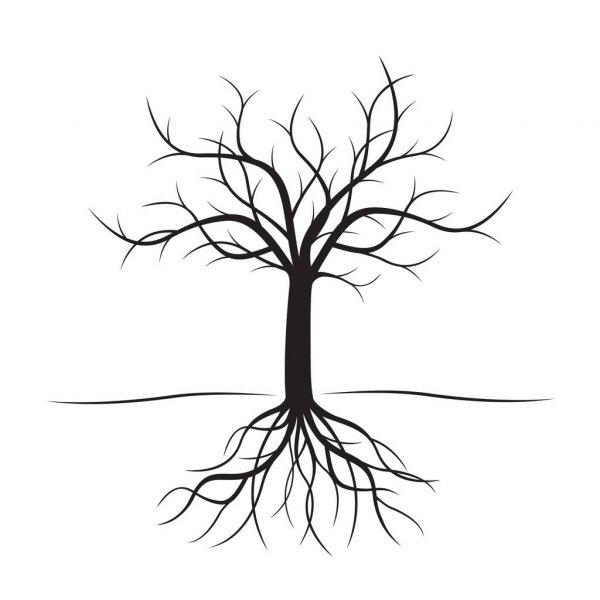 B) Kdo je agresorem a kdo se stává obětí? Charakterizujte je.Agresor – Oběť – 3. Jsou oběťmi sexuálního násilí také muži? Svůj názor zdůvodněte.4. Po zhlédnutí videoukázek 1 a 2 doplňte jednotlivá klíčová slova do „Vennova diagramu“ dle charakteristik jednotlivých osob. Výsledky porovnejte a vysvětlete jednotlivé souvislosti mezi jevy.druhé manželství             omezení volnosti           strach          psychiatr                  osahávání         soud       agrese        stud          proti vůli„Nikomu to neříkej!“                  nevlastní otec                 ztráta důvěry                špatné dětství               útěk z domu          selhání           tutláníztráta svobody          fyzické násilí          znásilnění manželem             zneužívání          „Nezabíjej nám mamku.“      nezletilá      ponižovánípsychické týrání           znásilnění manželkou             znásilnění nevlastním otcem           děti jako svědci násilí              psychické traumaA) Co mají na základě výsledků z „Vennova diagramu“ všechny osoby společné?B) V čem se naopak Yveta, Jiřina a Pavel odlišují?C) Objevilo se v této problematice něco, co vás překvapilo, či dokonce vyděsilo?5. Jaký je rozdíl mezi psychickým a fyzickým násilím?Psychické násilí – Fyzické násilí – 6. Jak máme postupovat v případě, že jsme svědky násilí?7. Jak lze násilníka zákonně potrestat?8. Kde mohou osoby ohrožené sexuálním násilím najít bezpečné útočiště?9. Jaká pomoc je nabízena dětem, které zažily násilí v rodině, aby se s ním dokázaly vyrovnat?10. Rozhodněte o pravdivosti a nepravdivosti daného výroku. Pravdivý označte ✓, nepravdivý X.Týrání osoby žijící ve společné domácnosti je trestný čin.Znásilněné osoby jsou za své znásilnění zodpovědné.Vyhrožování a zastrašování není znakem domácího násilí.Znásilňovány jsou pouze vyzývavě oblečené, atraktivní ženy.Opustit partnera je nutné hned po prvním napadení.Pachatel znásilnění je ojedinělý patologický jedinec.Jedním z projevů domácího násilí je také snaha převzít naprostou kontrolu nad tím, co partner dělá.Některou z forem domácího násilí zažívají ve svém životě čtyři z deseti žen.Hádka partnerů je projevem domácího násilí.Vím-li o probíhajícím domácím násilím ve svém okolí, je lepší nechat danou rodinu, ať si své problémy vyřeší sama.Znásilňovány jsou jen ženy nebo děti.